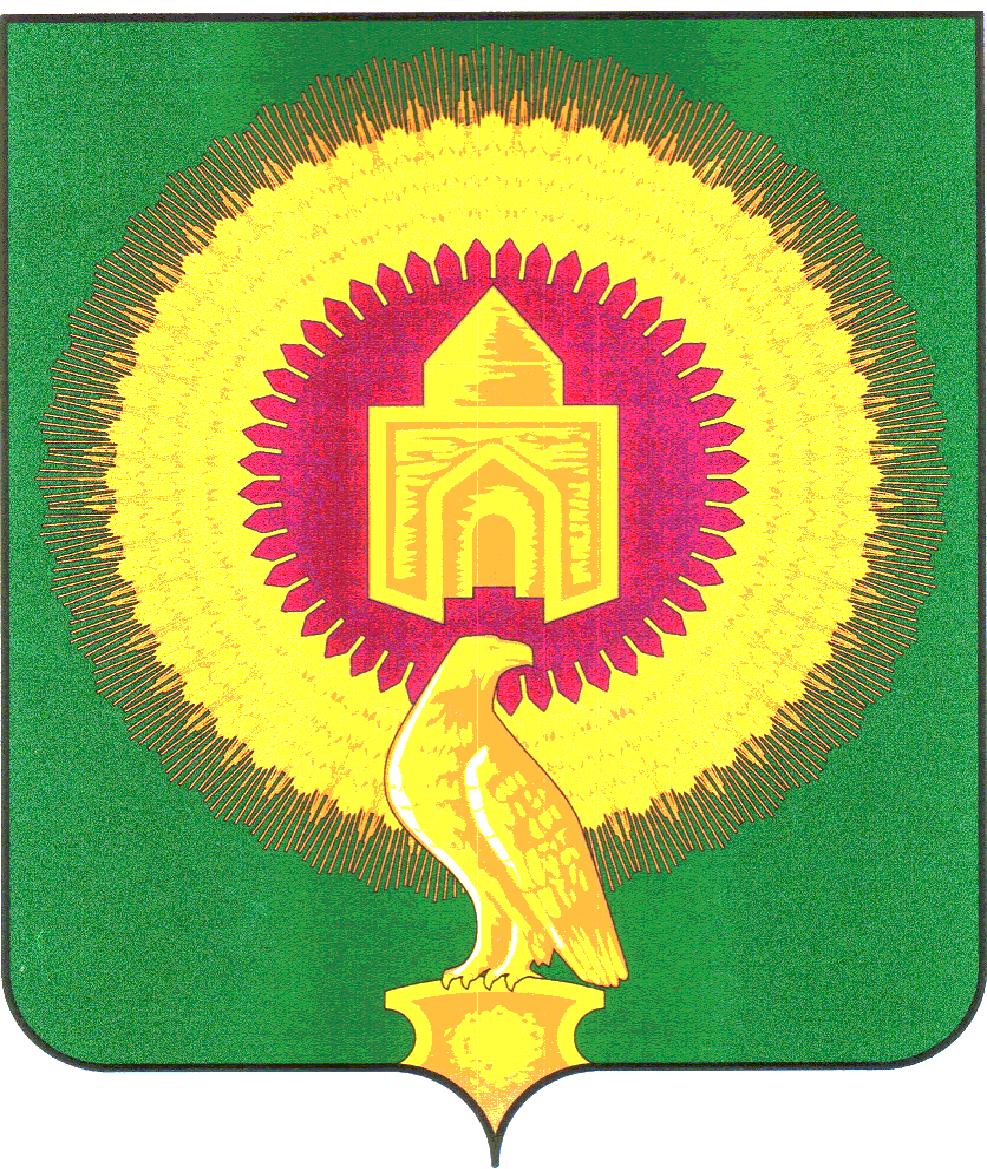 СОВЕТ ДЕПУТАТОВВАРНЕНСКОГО СЕЛЬСКОГО ПОСЕЛЕНИЯВАРНЕНСКОГО МУНИЦИПАЛЬНОГО РАЙОНАЧЕЛЯБИНСКОЙ ОБЛАСТИРЕШЕНИЕот 18 декабря 2020 года                         с.Варна                                          № 18О назначении членов конкурсной комиссии,формируемой для проведения конкурса по отбору кандидатур на должность главы Варненскогосельского поселения Варненского муниципального района 	В соответствии с частью 2.1 статьи 36 Федерального закона «Об общих принципах организации местного самоуправления в Российской Федерации», Законом Челябинской области «О некоторых вопросах правового регулирования организации местного самоуправления в Челябинской области, Распоряжения администрации Варненского муниципального района от 14.12.2020 года № 746-р, Решения Совета депутатов Варненского сельского поселения от 24.11.2020 №12, Совет депутатов Варненского сельского поселенияРЕШАЕТ:1. Назначить членами конкурсной комиссии, формируемой для проведения конкурса по отбору кандидатур на   должность главы Варненского сельского поселения Варненского муниципального района, следующих лиц: Кормилицын Алексей Анатольевич    – председатель Собрания депутатов					         Варненского муниципального районаМаклаков Андрей Викторович             - управляющий делами администрации Варненского                                                                    муниципального районаИгнатьева Татьяна Николаевна            - заместитель Главы  Варненского                                                                    муниципального района по финансовым и                                                                    экономическим вопросам, начальник Финансового                                                                    управления администрации Варненского                                                                    муниципального района Студеникина Лариса Юрьевна             -  депутат Совета депутатов Варненского сельского                                                                    поселения избирательного округа № 08Шафеева Наиля Асатовна                     - депутат Совета депутатов Варненского сельского                                                                   поселения избирательного округа № 01Артемьев Вячеслав Викторович           - депутат Совета депутатов Варненского сельского                                                                    поселения избирательного округа № 042. Настоящее Решение обнародовать на Информационном стенде администрации Варненского сельского поселения Варненского муниципального района и на официальном сайте администрации Варненского сельского поселения  Варненского муниципального района в сети Интернет.3. Настоящее Решение вступает в силу со дня его подписания.Председатель Совета депутатовВарненского сельского поселения			           	Л.Ю.Студеникина